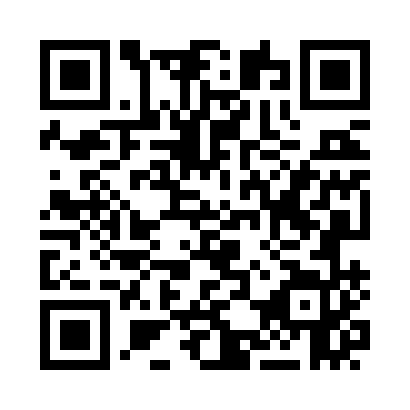 Prayer times for Altona, AustraliaWed 1 May 2024 - Fri 31 May 2024High Latitude Method: NonePrayer Calculation Method: Muslim World LeagueAsar Calculation Method: ShafiPrayer times provided by https://www.salahtimes.comDateDayFajrSunriseDhuhrAsrMaghribIsha1Wed5:337:0212:183:115:336:572Thu5:347:0312:183:105:326:563Fri5:347:0412:183:095:316:554Sat5:357:0512:183:085:306:545Sun5:367:0512:173:075:296:546Mon5:377:0612:173:065:286:537Tue5:377:0712:173:055:276:528Wed5:387:0812:173:055:266:519Thu5:397:0912:173:045:256:5010Fri5:407:1012:173:035:246:4911Sat5:407:1112:173:025:236:4812Sun5:417:1212:173:025:226:4813Mon5:427:1312:173:015:216:4714Tue5:427:1312:173:005:206:4615Wed5:437:1412:172:595:206:4616Thu5:447:1512:172:595:196:4517Fri5:457:1612:172:585:186:4418Sat5:457:1712:172:575:176:4419Sun5:467:1812:172:575:176:4320Mon5:477:1812:172:565:166:4321Tue5:477:1912:172:565:156:4222Wed5:487:2012:172:555:156:4123Thu5:497:2112:182:555:146:4124Fri5:497:2212:182:545:136:4125Sat5:507:2212:182:545:136:4026Sun5:507:2312:182:535:126:4027Mon5:517:2412:182:535:126:3928Tue5:527:2512:182:535:116:3929Wed5:527:2512:182:525:116:3930Thu5:537:2612:182:525:106:3831Fri5:537:2712:182:525:106:38